НАУЧНЫЙ семинар тОП ФИАНсостоится 17 октября 2023 г. в конференц-зале корпуса КРФ-2 во вторник в 11.00Козловский Владимир Иванович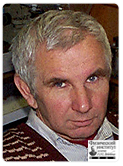 ФИАН им. П.Н.Лебедева, Троицкий ФилиалЗав. лабораторией, доктор физ.-мат. наук, г.н.с, ТОП ФИАН                                 «Полупроводниковые дисковые лазеры: последние результаты»АннотацияСначала будет сделан небольшой обзор достижений в области полупроводниковых дисковых лазеров (ПДЛ). Далее будут представлены результаты двух последних исследований в этой области, полученные в нашей лаборатории. Будет рассмотрено влияние неоднородности накачки на характеристики лазера на примере ПДЛ, излучающего на длине волны 780 нм. Также будет рассмотрена возможность создания мощного (>100 Вт) импульсного (1 мкс) лазера при внутриямной накачке гетероструктуры на примере ПДЛ, излучающего на длине волны 640 нм.Секретарь семинара: Юрышев Н.Н.Величанский В.Л. +7(916)145-68-32